Mentee Application**To be completed by the Parent/Guardian** 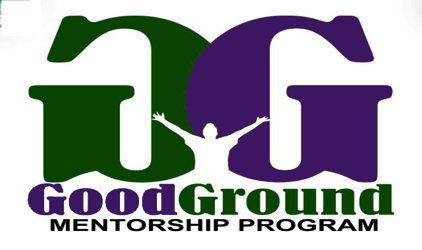 Youth’s Name: ________________________________ Age: ___________ Male( ) Female( ) Date of Birth: ___/___/___ Address: ____________________________________________________________________________________________________________________________________________________________Parent/Guardian Name:_______________________________________ Email:____________________________________ Relationship to applicant: Mother ( ) Father ( ) Other, specify: ________________________________________
Home #: (____)_________________ Work #: (____)__________________                 Alternate/Cell #: (____)___________________ Name of School: ______________________________________ Grade: ______ Average GPA Emergency Contact Information ***In the event that a parent/guardian cannot be reached, please list person(s) to contact in case of an emergency*** ___________________________________________  _____________________                    Name 						         Relationship to applicant Phone (____)_______________________________________________________________  _____________________                     Name 						         Relationship to applicant Phone (____)____________________ Mentee Medical HistoryName of Primary Care Physician: ___________________________ Phone No: (_____)__________________ Medical insurance Provider: ____________________________________ Policy Number: ________________ Insurance Provider’s Phone No. : (_____)__________________ Does your daughter have any physical problems or limitations? ( )No ( )Yes
If yes, please describe them: ______________________________________________________________________________ _____________________________________________________________________________ Is your son or daughter currently receiving treatment for any medical condition or other challenges? ( )No ( )Yes
If yes, please explain: ____________________________________________________________________________________________________________________________________________________________ Is he or she currently on any type of medication? ( )No ( )Yes
If yes, please explain: ____________________________________________________________________________________________________________________________________________________________Does your son or daughter have any known allergies or adverse reactions to medications?             ( )No ( )Yes
If yes, please explain: ____________________________________________________________________________________________________________________________________________________________Are there any other medical challenges or limitations that we need to know about? ( )No ( )Yes
If yes, please explain: ____________________________________________________________________________________________________________________________________________________________ Parent/Guardian Signature:______________________________________ Date:_________________________________ Mentee Permission and Release Form***To be completed by the Parent/Guardian***THE GROVE greatly appreciates you and your child's interest in becoming a mentee. This application is intended as a means of informing and gaining the consent of the parent/guardian to allow their son or daughter to participate in the Good Ground Mentorship Program. After receiving this completed application form, we will evaluate the information and send you a letter letting you know if your child has been accepted into the mentorship program. Please initial each of the following:
___ I give my informed consent and permission for my child to participate in the Good Ground Mentorship Program and its related activities. ___ I agree to have my child follow all program guidelines and understand that any violation on my child's part may result in suspension and/or termination of the mentoring relationship. ___ I hereby acknowledge that my child may be transported by a mentor, staff, or representatives while participating in the program, and that such transportation is voluntary and at his/her own risk. ___ I release the Watson Grove Baptist Church, the Good Ground Mentorship Program staff or its representatives of all liability of injury, death, or other damage to me, my child, family, estate, or heirs that may result from her participation in the program, including but not limited to transportation, and hold harmless any Good Ground Mentorship Program mentor, project staff, or its representatives, both collectively and individually, of any injury, physical or emotional. ___ I agree to allow Watson Grove Baptist Church and the Good Ground Mentorship Program to use any photographic image or name of my child taken while participating in the program. These images may be used in promotions or other related marketing materials. I understand I must return all of the following completed items along with this application, and that any incomplete information will result in the delay of my application being processed:
• Contact and Information Release FormBy signing below, I attest to the truthfulness of all information listed on this application and agree to all the above terms and conditions.
________________________________________________ _______________________ Parent/Guardian                                                                           Signature Date 